Erwachsenen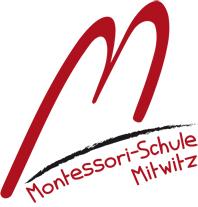 Hospitation 2019Kommen Sie zum nächsten Hospitationstermin Mittwoch, den 13.02.2019 zu uns an die Montessori-Schule.Bitte abtrennen und spätestens 7 Tage vor Termin im Sekretariat AbgebenFaxantwort: 09266 - 99 25 25Per E-Mail: sekretariat@montessori-mitwitz.de--------------------------------------------------------------------------------------------------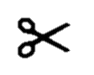 Verbindliche Anmeldung zum Hospitationstag der Montessori-Schule Mitwitz am 13.02.2019. Die Gebühr von 15,-€ wird am Tag der Hospitation fällig und muss vor Ort beglichen werden.ErwachsenenHospitation 2019Kommen Sie zum nächsten Hospitationstermin am Mittwoch, den 08.05.2019 zu uns an die Montessori-Schule.Bitte abtrennen und spätestens 7 Tage vor Termin im Sekretariat AbgebenFaxantwort: 09266 - 99 25 25Per E-Mail: sekretariat@montessori-mitwitz.de--------------------------------------------------------------------------------------------------Verbindliche Anmeldung zum Hospitationstag der Montessori-Schule Mitwitz am 08.05.2019. Die Gebühr von 15,-€ wird am Tag der Hospitation fällig und muss vor Ort beglichen werden.Name / Vorname:Straße / Hausnummer:PLZ / Ort:Telefon:E-Mail:Bereich:O Grundschule     O SekundarstufeDatum:Unterschrift:Name / Vorname:Straße / Hausnummer:PLZ / Ort:Telefon:E-Mail:Bereich:O Grundschule     O SekundarstufeDatum:Unterschrift: